		ПРОЕКТ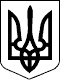 ВЕЛИКОСЕВЕРИНІВСЬКА СІЛЬСЬКА РАДА
КРОПИВНИЦЬКОГО РАЙОНУ КІРОВОГРАДСЬКОЇ ОБЛАСТІТРИДЦЯТЬ ДЕВ`ЯТА СЕСІЯ ВОСЬМОГО СКЛИКАННЯРІШЕННЯвід «  » грудня 2019 року                                                                                      №с.Велика СеверинкаПро затвердження структури та чисельності Великосеверинівськоїсільської ради на 2020 рікВідповідно до ст.26 Закону України «Про місцеве самоврядування в Україні» та ст.21 Закону України «Про службу в органах місцевого самоврядування», керуючись постановою Кабінету Міністрів України від        09 березня 2006 року №268 «Про упорядкування структури та умов оплати праці працівників апарату органів виконавчої влади, органів прокуратури, судів та інших органів», СІЛЬСЬКА РАДА ВИРІШИЛА:1.Затвердити структуру та чисельність Великосеверинівської сільської ради на 2020 рік, згідно з додатком 1.2.Затвердити штатний розпис Великосеверинівської сільської ради на                2020 рік, згідно з додатком 2.3.Визнати таким, що втратило чинність рішення сесії Великосеверинівської сільської ради від 18 грудня 2018 року №631 «Про затвердження структури та чисельності Великосеверинівської сільської ради на 2019 рік».4.Контроль за виконанням даного рішення покласти на постійну комісію з питань планування, фінансів, бюджету, соціально-економічного розвитку та інвестицій сільської ради.Сільський голова                                                                     Сергій ЛЕВЧЕНКОДодаток 1до рішення сесії Великосеверинівської сільської ради«___» грудня 2019 №_____СТРУКТУРАта чисельність Великосеверинівської сільської радина 2020 рік__________________________Додаток 2до рішення сесії Великосеверинівської сільської ради«___» грудня 2019 №_____Затверджую штат у кількості 30 штатних одиниць з місячним фондом заробітної плати за посадовими окладами 156 265 грн.00 коп. (сто п’ятдесят шість тисяч двісті шістдесят п’ять  грн. 00 коп.)______________________        Сергій ЛЕВЧЕНКО         (підпис керівника)                      (ініціали і прізвище)_____________________________________         (число, місяць, рік)                         М.П.ШТАТНИЙ РОЗПИС на 2020 рік Великосеверинівська сільська рада Сільський голова                       _________________         __________________                                                                                            (підпис)                                        (ініціали і прізвище)   Начальник відділу бухгалтерського обліку та звітності, головний бухгалтер     _______________         __________________                                                                                             (підпис)                                        (ініціали і прізвище)№ з/п№ з/п№ з/пНазва структурного підрозділу та посадаНазва структурного підрозділу та посадаКількість штатних посадІ.Структура та чисельність апарату (виконавчого комітету) сільської радиІ.Структура та чисельність апарату (виконавчого комітету) сільської радиІ.Структура та чисельність апарату (виконавчого комітету) сільської радиІ.Структура та чисельність апарату (виконавчого комітету) сільської радиІ.Структура та чисельність апарату (виконавчого комітету) сільської радиІ.Структура та чисельність апарату (виконавчого комітету) сільської радиІ.Структура та чисельність апарату (виконавчого комітету) сільської радиІ.Структура та чисельність апарату (виконавчого комітету) сільської радиКерівництво територіальної громадиКерівництво територіальної громадиКерівництво територіальної громадиКерівництво територіальної громадиКерівництво територіальної громадиКерівництво територіальної громадиКерівництво територіальної громадиКерівництво територіальної громади111Сільський головаСільський голова1222Секретар сільської радиСекретар сільської ради1333Заступник сільського голови з господарських питань та охорони праціЗаступник сільського голови з господарських питань та охорони праці1444В.о. старости Оситнязького старостинського округуВ.о. старости Оситнязького старостинського округу1555Керуючий справами виконавчого комітету, начальник загального відділуКеруючий справами виконавчого комітету, начальник загального відділу1РАЗОМ:РАЗОМ:5Загальний відділЗагальний відділЗагальний відділЗагальний відділЗагальний відділЗагальний відділЗагальний відділЗагальний відділ111Головний спеціаліст Головний спеціаліст 3222Провідний спеціалістПровідний спеціаліст1РАЗОМ:РАЗОМ:4Відділ організаційної роботи, інформаційної діяльності та комунікацій з громадськістюВідділ організаційної роботи, інформаційної діяльності та комунікацій з громадськістюВідділ організаційної роботи, інформаційної діяльності та комунікацій з громадськістюВідділ організаційної роботи, інформаційної діяльності та комунікацій з громадськістюВідділ організаційної роботи, інформаційної діяльності та комунікацій з громадськістюВідділ організаційної роботи, інформаційної діяльності та комунікацій з громадськістюВідділ організаційної роботи, інформаційної діяльності та комунікацій з громадськістюВідділ організаційної роботи, інформаційної діяльності та комунікацій з громадськістю111Начальник відділуНачальник відділу1РАЗОМ:РАЗОМ:1Відділ бухгалтерського обліку та звітностіВідділ бухгалтерського обліку та звітностіВідділ бухгалтерського обліку та звітностіВідділ бухгалтерського обліку та звітностіВідділ бухгалтерського обліку та звітностіВідділ бухгалтерського обліку та звітностіВідділ бухгалтерського обліку та звітностіВідділ бухгалтерського обліку та звітності111Начальник відділу, головний бухгалтерНачальник відділу, головний бухгалтер1222Головний спеціалістГоловний спеціаліст1333Провідний спеціаліст  Провідний спеціаліст  1РАЗОМ:РАЗОМ:3Відділ земельних відносин, комунальної власності, інфраструктури та житлово-комунального господарстваВідділ земельних відносин, комунальної власності, інфраструктури та житлово-комунального господарстваВідділ земельних відносин, комунальної власності, інфраструктури та житлово-комунального господарстваВідділ земельних відносин, комунальної власності, інфраструктури та житлово-комунального господарстваВідділ земельних відносин, комунальної власності, інфраструктури та житлово-комунального господарстваВідділ земельних відносин, комунальної власності, інфраструктури та житлово-комунального господарстваВідділ земельних відносин, комунальної власності, інфраструктури та житлово-комунального господарстваВідділ земельних відносин, комунальної власності, інфраструктури та житлово-комунального господарства111Начальник відділуНачальник відділу1222Головний спеціалістГоловний спеціаліст1333Спеціаліст І категоріїСпеціаліст І категорії1444Інспектор з благоустроюІнспектор з благоустрою1РАЗОМ:РАЗОМ:4Відділ державної реєстрації Відділ державної реєстрації Відділ державної реєстрації Відділ державної реєстрації Відділ державної реєстрації Відділ державної реєстрації Відділ державної реєстрації Відділ державної реєстрації 11Державний реєстраторДержавний реєстраторДержавний реєстратор2РАЗОМ:РАЗОМ:РАЗОМ:2Фінансово – економічний відділФінансово – економічний відділФінансово – економічний відділФінансово – економічний відділФінансово – економічний відділФінансово – економічний відділФінансово – економічний відділФінансово – економічний відділ11Начальник відділуНачальник відділуНачальник відділу122Головний спеціалістГоловний спеціалістГоловний спеціаліст233Провідний спеціалістПровідний спеціалістПровідний спеціаліст1РАЗОМ:РАЗОМ:РАЗОМ:4Технічний персоналТехнічний персоналТехнічний персоналТехнічний персоналТехнічний персоналТехнічний персоналТехнічний персоналТехнічний персонал11ВодійВодійВодій122Водій автобусаВодій автобусаВодій автобуса133ОпалювачОпалювачОпалювач144Електромонтер з ремонту та обслуговування електроустаткуванняЕлектромонтер з ремонту та обслуговування електроустаткуванняЕлектромонтер з ремонту та обслуговування електроустаткування1РАЗОМ:РАЗОМ:РАЗОМ:4ВСЬОГОВСЬОГОВСЬОГО2727ІІ. Структурні підрозділи (виконавчі органи) сільської радиІІ. Структурні підрозділи (виконавчі органи) сільської радиІІ. Структурні підрозділи (виконавчі органи) сільської радиІІ. Структурні підрозділи (виконавчі органи) сільської радиІІ. Структурні підрозділи (виконавчі органи) сільської радиІІ. Структурні підрозділи (виконавчі органи) сільської радиІІ. Структурні підрозділи (виконавчі органи) сільської радиІІ. Структурні підрозділи (виконавчі органи) сільської радиВідділ освіти, молоді та спорту, культури та туризмуВідділ освіти, молоді та спорту, культури та туризмуВідділ освіти, молоді та спорту, культури та туризмуВідділ освіти, молоді та спорту, культури та туризмуВідділ освіти, молоді та спорту, культури та туризмуВідділ освіти, молоді та спорту, культури та туризмуВідділ освіти, молоді та спорту, культури та туризмуВідділ освіти, молоді та спорту, культури та туризму11Начальник відділуНачальник відділуНачальник відділу1122Головний спеціалістГоловний спеціалістГоловний спеціаліст1133Провідний спеціалістПровідний спеціалістПровідний спеціаліст1144Головний бухгалтерГоловний бухгалтерГоловний бухгалтер1155БухгалтерБухгалтерБухгалтер1166Інженер з охорони праціІнженер з охорони праціІнженер з охорони праці11РАЗОМ:РАЗОМ:РАЗОМ:66Служба у справах дітей та соціального захисту населенняСлужба у справах дітей та соціального захисту населенняСлужба у справах дітей та соціального захисту населенняСлужба у справах дітей та соціального захисту населенняСлужба у справах дітей та соціального захисту населенняСлужба у справах дітей та соціального захисту населенняСлужба у справах дітей та соціального захисту населенняСлужба у справах дітей та соціального захисту населення11Начальник службиНачальник службиНачальник служби122Головний спеціалістГоловний спеціалістГоловний спеціаліст133Провідний спеціалістПровідний спеціалістПровідний спеціаліст1РАЗОМ:РАЗОМ:РАЗОМ:3№ з/пНазва структурного підрозділу та посадКількість штатних посадПосадовий оклад(грн.)Фонд заробітної плати на місяць(грн.)№ з/пНазва структурного підрозділу та посадКількість штатних посадПосадовий оклад(грн.)Фонд заробітної плати на місяць(грн.)12345Апарат (виконавчий комітет) сільської радиАпарат (виконавчий комітет) сільської радиАпарат (виконавчий комітет) сільської радиАпарат (виконавчий комітет) сільської радиАпарат (виконавчий комітет) сільської радиАпарат (виконавчий комітет) сільської радиКерівний склад51Сільський голова1950095002Секретар сільської ради1850085003Заступник сільського голови з господарських питань та охорони праці1850085004В.о. старости Оситнязького старостинського округу1700070005Керуючий справами виконавчого комітету, начальник загального відділу185008500Загальний відділ46Головний спеціаліст 34700141007Провідний спеціаліст144004400Відділ організаційної роботи, інформаційної діяльності та комунікацій з громадськістю1123458Начальник відділу163006300Відділ бухгалтерського обліку та звітності39Начальник відділу, головний бухгалтер16300630010Головний спеціаліст14700470011Провідний спеціаліст  144004400Відділ земельних відносин, комунальної власності, інфраструктури та житлово-комунального господарства412Начальник відділу16300630013Головний спеціаліст14700470014Спеціаліст І категорії14300430015Інспектор з благоустрою133503350Відділ державної реєстрації 216Державний реєстратор247109420Фінансово – економічний відділ417Начальник відділу16300630018Головний спеціаліст24700940019Провідний спеціаліст144004400Технічний персонал420Водій12367236721Водій автобуса12498249822Опалювач12352235223Електромонтер з ремонту та обслуговування електроустаткування127782778ІІ. Структурні підрозділи(виконавчі органи) сільської радиІІ. Структурні підрозділи(виконавчі органи) сільської радиІІ. Структурні підрозділи(виконавчі органи) сільської радиІІ. Структурні підрозділи(виконавчі органи) сільської радиІІ. Структурні підрозділи(виконавчі органи) сільської радиСлужба у справах дітей та соціального захисту населення31234523Начальник служби16800680024Головний спеціаліст14700470025Провідний спеціаліст144004400ВСЬОГО30Х156265